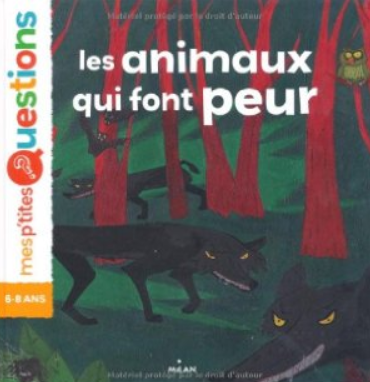 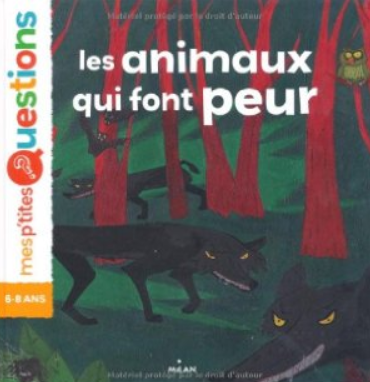 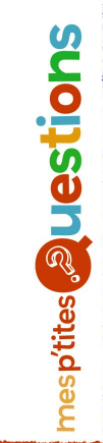 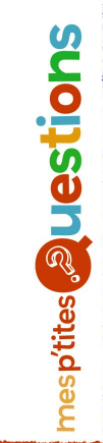 Donne le nom de quelques serpents ? (p 10) :………………………………………………………………………………………………………………………………………………………………………………………………………………………………………………………………………………………………………………………………………………………………………………………………………………………………………………………………………Est-ce la guêpe ou l’abeille qui ne peut piquer qu’une seule fois ? Pourquoi ?  (p 12) :………………………………………………………………………………………………………………………………………………………………………………………………………………………………………………………………………………………………………………………………………………………………………………………………………………………………………………………………………Pourquoi la souris ronge t-elle tout ?  (p 16) :………………………………………………………………………………………………………………………………………………………………………………………………………………………………………………………………………………………………………………………………………………………………………………………………………………………………………………………………………Que dois-je faire si je suis face à un tigre ou lion ? ( p 21) :………………………………………………………………………………………………………………………………………………………………………………………………………………………………………………………………………………………………………………………………………………………………………………………………………………………………………………………………………Comment s’appelle la plus grande chauve-souris du monde ?  (p 23) :………………………………………………………………………………………………………………………………………………………………………………………………………………………………………………………………………………………………………………………………………………………………………………………………………………………………………………………………………Quel est l’animal le plus dangereux pour l’homme  ? Pourquoi  (p 26 ) :………………………………………………………………………………………………………………………………………………………………………………………………………………………………………………………………………………………………………………………………………………………………………………………………………………………………………………………………………De quoi les animaux ont-ils peur ? (p 36-37)………………………………………………………………………………………………………………………………………………………………………………………………………………………………………………………………………………………………………………………………………………………………………………………………………………………………………………………………………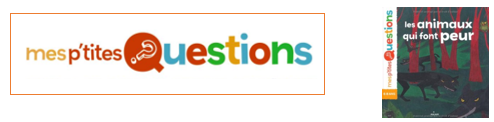 Donne le nom de quelques serpents ? (p 10) :Il y a la couleuvre à collier, le cobra cracheur, la vipère aspic et l’anaconda.Est-ce la guêpe ou l’abeille qui ne peut piquer qu’une seule fois ? Pourquoi ?  (p 12) : C’est l’abeille qui ne peut piquer qu’une seule fois, car son dard reste accroché à la peau de la victime, ce qui fait mourir l’insecte en déchirant son abdomen.Pourquoi la souris ronge t-elle tout ?  (p 16) :Comme tous les rongeurs, la souris a besoin d’user ses incisives qui poussent sans cesse (jusqu’à 15 cm par an).Que dois-je faire si je suis face à un tigre ou un lion ? ( p 21) :Il faut le regarder et ne jamais fuir en se retournant. L’animal devrait partir.Comment s’appelle la plus grande chauve-souris du monde ?  (p 23) :Elle s’appelle la « roussette de Malaisie ». Elle atteint 1m70 d’envergure (en ouvrant ses ailes) et peut parcourir 50 kilomètres en une nuit.Quel est l’animal le plus dangereux pour l’homme  ? Pourquoi  (p 26 ) :C’est le moustique. Il se nourrit de sang et pique plusieurs personnes à la suite. C’est ainsi que certaines maladies graves pourraient être transmises. De quoi les animaux ont-ils peur ? (p 36-37)Certains chiens et chats ont peur de l’orage. Les animaux ressentiraient les vibrations du sol qui leur feraient fuir des dangers comme les raz-de-marée.L’homme est le plus grand danger pour les animaux..